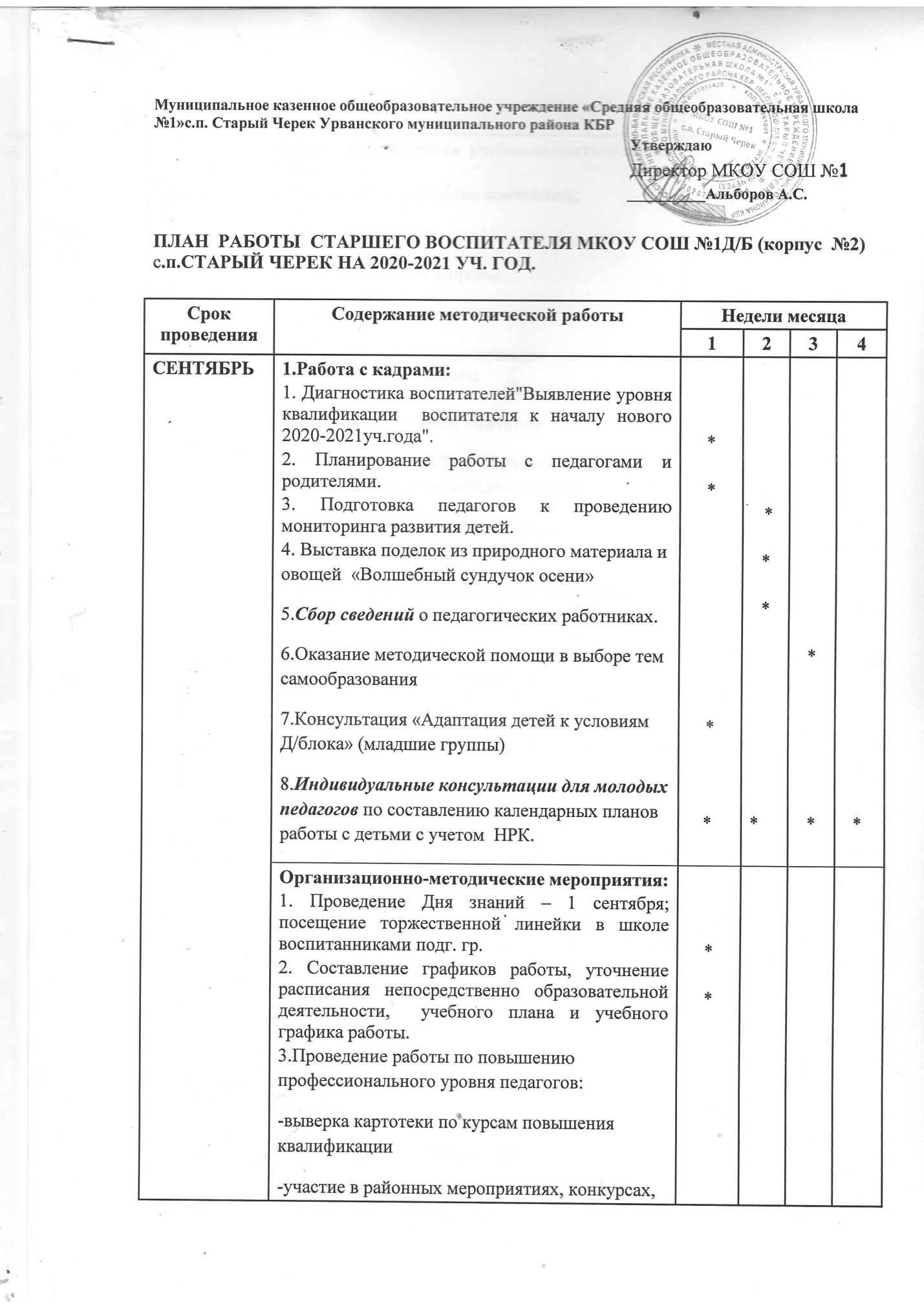 Изучение состояния учебно-воспитательного процесса:1.Санитарное состояние помещений;2.Адаптация детей3.Охрана жизни и здоровья;4. Выполнение режима дня; 5.Планирование воспитательно- образовательной работыПредупредительный контроль1 .Организация НОД по Обучению грамоте в старшей и подготовительных группах. 2.Подготовка педагога к организации  и проведению НОД по рисованию3.Диагностика для проектирования педпроцесса.********* **Работа в методическом кабинете:1.              Подготовка диагностических карт для проведения мониторинга 2.   Подбор и оформление картотеки игр для детей по ОБЖ.3.  Разработать и утвердить положения о смотрах-конкурсах внутри Дошкольного блока (корпус № 2)*****ОКТЯБРЬРабота с кадрами:1Смотр-конкурс «На лучшую развивающую среду в группах»2. Подготовка к осенним праздникам «Осенние развлечения» 3.Оказание помощи педагогам по подготовке к аттестации.4.Составление графиков взаимопосещений воспитателей.3Подготовка и проведение семинара «Современные формы взаимодействия с семьей»5. Семинар-«Современные формы взаимодействия с семьей»Цель: повышение  уровня практической подготовки воспитателей, совершенствования практических навыков, необходимых для работы с родителями (законными представителями). ** ****ОКТЯБРЬОрганизационно-педагогические мероприятия:1.Анализ осенних праздников2. Подготовка к Дню пожилого человека3.Подведение итогов мониторинга на начало года.4.Организацинная работы по проведению осенних праздников.5.Подготовка к выставке поделок из природного материала.6. Просмотр открытой НОД в подготовительной группе ОО «Художественно- эстетическое  развитие» «Волшебный сундучок» ***** ОКТЯБРЬИзучения состояния учебно-воспитательного процесса:1 Оперативный контроль:. 1.Подготовка к НОД2.Проведение групповых родительских собраний.3.Организация питания в д/блоке4.Материалы и оборудование для реализации ОО «Художественно-эстетическое развитие»2.Предупредительный контроль.1.Организация работы с родителями .2.Организация и проведение НОД по речевому развитиюЦель: использование игровых методов и приёмов в работе с детьми.*******Работа в методическом кабинете:1. Обработка мониторинга, подведение итогов.2. Оформление выставки новинок педагогической литературы в соответствии с ФГОС.3. Оформление родительского уголка4.Мониторинг запросов родителей на оказание образовательных услуг.*** *НОЯБРЬРабота с кадрами:1. Совещание при заведующей и старшем воспитателе2.Работа по корректировке календарного плани-рования педагогов3.Консультация «Конфликты с родителями воспитанников: рекомендации по их профилактике»4. Просмотр открытой НОД в по ФЭМПв старшей группе**** *Изучение состояния учебно-воспитательного процесса:1. Санитарное состояние помещений2. Охрана жизни и здоровья дошкольников3.Контроль праздничных утренников4. Контроль качества оформления групповой документации2.Предупредительный контроль.Просмотр НОД по рисованию (все группы)*** **ДЕКАБРЬРабота с кадрами:1.Тестирование педагогов на оценку качества самоконтроля в общении.3. Консультация на тему: «Очень пассивные рассеянные дети»(памятка) 4. Семинар- практикум «Развиваем логику детей»Цель: систематизация знаний педагогов по организации работы с детьми по ФЭМП.5.Контроль над выполнение плана по самообразованию.*******ДЕКАБРЬОрганизационно-педагогические мероприятия:1. Обсуждение сценария новогоднего праздника и организация работы по его подготовке и проведению.2. Тематический праздник «Новогодняя ёлка»3.Конкурс на лучшее оформление групп к Новому году4.Индивидуальные консультации для молодых педагогов(по их запросам)* **ДЕКАБРЬИзучения состояния учебно-воспитательного процесса: 1.Оперативный контроль:1.Контроль работы по ОБЖ.2.Подготовка к НОД3.Анализ игровой деятельности детей4. Контроль организации и проведения эффективности утренней гимнастики и гимнастики пробуждения.2. Предупредительный контроль:1.Организация и проведение утренников2.Персональный контроль- анализ работы воспитателей над методической темой,проверка документации (оформление портфолио педагога), оказание методической помощи: Шокумовой Анжеле Борисовне, Бахуновой Зарине Аскербиевне, Куловой Аиды Анорбиевны1.Организация   и проведение НОД по ФЭМП во всех группах*******Работа в методическом кабинете:1.     1.Обновление стендов3.    2.Оформление документации. **ЯНВАРЬРабота с кадрами:1.Посещение НОД молодых специалистов.2. Подведение итогов работы по самообразовании. педагогов 3.Педсовет на тему:  «Развитие логического мышления старших дошкольников».4.Показ театральной постановки силами педагогов и детей.** *Организационно-педагогические мероприятия:1. Подготовка и проведение развлечений для детей «Зимние забавы».2. Смотр-конкурс «Зимние участки» .3. Просмотр открытой НОД по музыке в старшей  группе №3  ** Изучение состояния учебно-воспитательного процесса:Оперативный контроль:1.Организация питания в группах.2. Контроль за организацией наблюдений в природе.3.Анализ самообразования педагогов.2.Предупредительный контроль:1. Национально- региональный компонент . 2.Планирование воспитательно-образовательной работы.3.Тематический контроль  .«Использование инновационных технологии в развитии логического мышления старших дошкольников».** ******Работа в методическом кабинете:1.Подбор и оформление картотеки подвижных игр на прогулке зимой.***ФЕВРАЛЬРабота с кадрами:1.Беседы с молодыми педагогами по темам самообразования.2.Взаимопосещения.2. Консультация «Необходимость изучения родного языка для всестороннего развития». 3. Семинар-практикум:«Организация экспериментально-исследовательской деятельности детей старшего дошкольного возраста в контексте ФГОС»Цель: Расширение знаний педагогов о развитии познавательного интереса и познавательной активности детей дошкольного возраста средствами экспериментальной деятельности** *ФЕВРАЛЬОрганизационно-педагогические мероприятия:1. Подготовка и проведение праздника, посвящённого Дню защитника отечества.2.Подготовка к открытию конкурса «Воспитатель года 2021»3.Развлечение ко  «Дню родных языков»«Си бзэ, си псэ, си дуней»(мой язык ,моя душа).4.Спортивное развлечение «А ну-ка ,мальчики!»* * *ФЕВРАЛЬИзучение состояния учебно-воспитательного процесса:Оперативный контроль:1.  Анализ организации экспериментальной деятельности2.Анализ игровой деятельности.3.Контроль за организацией и проведением сна.4.Планирование воспитательно- образовательной работыПредупредительный контроль: 1.Опытно –экспериментальная деятельность в старшей и подготовительных группах2.2.ОО «Социально- коммуникативное развитие» (Безопасность).***МАРТРабота с кадрами:1.    1.Консультация «Адыгский этикет» (рекомендации для использования в работе с детьми)2.    2Праздничные мероприятия к 8 мартаП деятельность в детском саду»* *Организационно-педагогические мероприятия:1. Подготовка и проведение  праздника 8 марта.2.Оформление фотовыставки «Милые барышни» 3.Проведение этнического праздника «Маф1ащхьэтыхь»3.Педсовет «Развитие детей через познавательно –экспериментальную деятельность в детском саду»*** Изучение состояния учебно-воспитательного процесса:1. Собеседование с детьми подготовительной группы о мотивационной готовности к школе.2. Подготовка и проведение недели открытого просмотра различных форм работы по образовательным областям.3. Оперативный контроль: 1.  Санитарное состояние помещений.2.Контроль подготовки педагогов к НОД3.Анализ самообразования педагогов.4.Определение эффективности праздничных утренников.Предупредительный контроль1.ОО «Физическое развитие»Цель:Формирование двигательных навыков у воспитанников.Тематический контроль:  «Организация опытно- экспериментальной деятельности вД/блоке».***АПРЕЛЬРабота с кадрами:1.Организация летней оздоровительной компании.2.Анализ питания в Д/блоке 3  Консультация «Познавательно- исследовательская и и экспериментальная деятельность  в Д/блоке»4.Готовимся к аттестации. Аттестация педагогов по графику. 5.Организационная работа по проведению «Недели здоровья» в рамках  Всемирного дня здоровья.*  *АПРЕЛЬОрганизационно-педагогические мероприятия:1. Открытые просмотры итоговых НОД в группах 2. Организация и проведение тематического праздника «День земли».3. День Здоровья.  (7 апреля)4.Тематичекая выставка в методкабинете»Дорога в космос»****  **  *АПРЕЛЬИзучение состояния учебно-воспитательного процесса:Оперативный контроль:1.Знание воспитателями режима дня своей возрастной группы.2.Количество и длительность НОД, соответствие сетке и гигиеническим требованиям.3.Своевременный выход на прогулку и возвращение.ФронтальныйВыявить уровень освоения детьми подготовительных групп программы дошкольного воспитания; уровень готовности к школьному обучению.  Открытые просмотры итоговых НОД  в группах  по плану*****АПРЕЛЬРабота в методическом кабинете:1.Подготовка справок  по  отчётности за учёбный год.2.Подведение итогов аттестации педагогов*МАЙРабота с кадрами:1.Комплектование групп на новый учебный год2. Подготовка к летнее- оздоровительным мероприятиям .3.Консультация «Рекомендации по организации безопасного отдыха детей в праздничные дни и на каникулы»4. Составление плана на летний оздоровительный период.** * *Организационно-педагогические мероприятия:1. Подготовка конкурса чтецов среди воспитанников, посвящённое  Дню Победы.2. Выпускной бал.3. Подготовка к Летне-оздоровительной работе в дошкольном подразделении.4. Оформление выставки «Готовимся к лету»5. Итоговый педагогический совет  «Реализация основных задач годового плана»****Изучение состояния учебно-воспитательного процесса:1. Анализ документации  и  выполненной программы за год.2. Анализ отчётной документации по выполнению программного материала.4. Мониторинг освоения образовательной программы детьми. Подведение итогов мониторинга. 3. Самоанализ работы воспитателей и специалистов по выполнению задач основных образовательных областей программы и приоритетного направления детского сада за учебный год. Определение перспективы дальнейшей работы.4. Отчёты воспитателей и специалистов о проведении  работы   с родителями в текущем году.Обзорный. Анализ заболеваемости детей  *****Работа в методическом кабинете:1. Контроль за питьевым режимом и проветриванием.2. Рекомендации по проведению оздоровительной работы и повышению двигательной активности воспитанников3. Анкетирование педагогов, составление карт педагогического мастерства.4. Работа над проектом годового плана на 2021-2022уч.год***ИюньРабота с кадрами:1.Помощь педагогов в разработке рабочих программ воспитателя.2.Индивидуальная работа с воспитателями по запросам.3.Контроль за питьевым режимом, проветриванием.4.Консультация: «Организация работы с детьми в летний период»5.Производственное совещание «Задачи на Летний оздоровительный периодИюньРабота с родителями:1.Привлечение родителей к мероприятиям , запланированным в Д/блоке на июнь месяц:-музыкально-спортивный праздник «Наше счастливое детство»-музыкально- спортивные , оздоровительные, развлекательные мероприятия****ИюньРабота в методкабинете:Работа над проектом годового плана на 2021-2022уч.год.2.Подготовка аналитической справки по итогам учебного года3.Подготовка аналитической справки по результатам мониторинга.4.Переоформление родительского уголка .Июнь